バンサンスー中華風の「春雨サラダ」で、人気メニューの一つです。＜材料（４人分）＞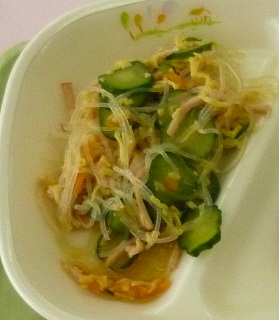 にんじん（せん切り）　　　　１/５ 本きゅうり（せん切り）　　　　　 １ 本　　ハム（せん切り）　　　　　　   3 枚　　卵　　　　　　　　　　　　　１/２ 個　　緑豆春雨（乾）　　　　　　　 ２５ ｇ【ドレッシング】　　しょう油	大さじ １と１/２　　酢　　　　　　　　 　　    大さじ １砂糖　　　　　　　 　　 大さじ １/２　　ごま油　　　　　　  小さじ １と１/２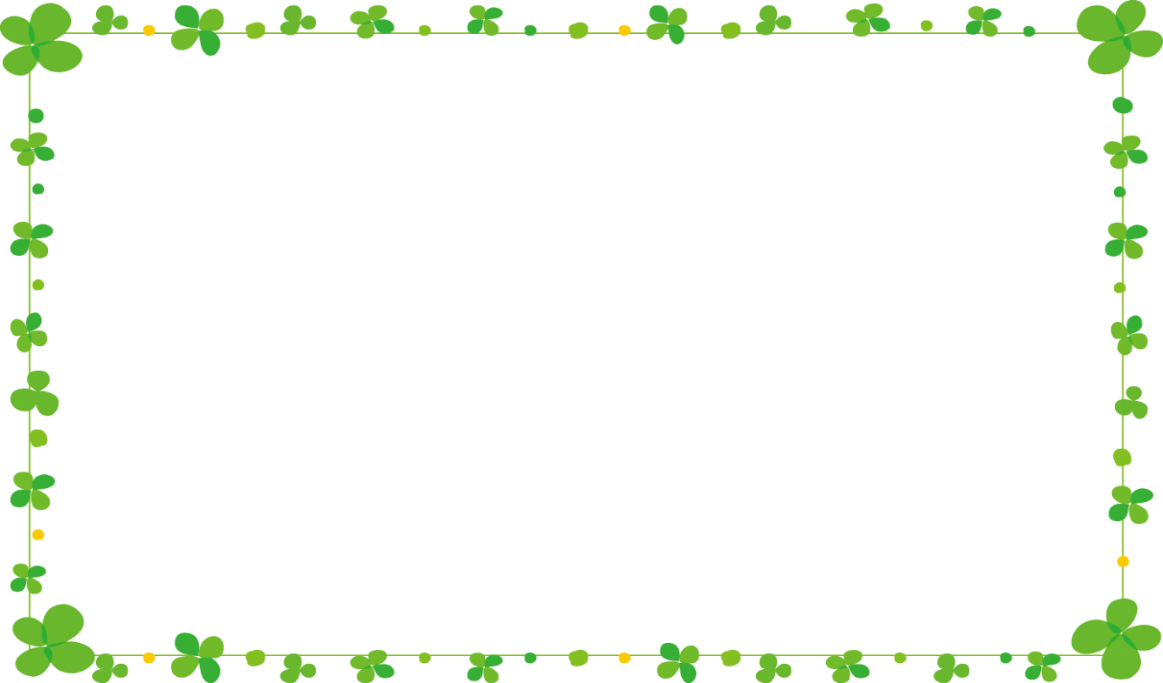 ＜作り方＞緑豆春雨は、ゆでて食べやすい長さに切る。にんじんは、ゆでて冷ましておく。卵は錦糸卵にし、冷ましておく。ドレッシングの調味料を混ぜ合わせる。①～④を和えて出来上がり。錦糸卵…薄焼き卵を作り、せん切りにする。【１人分の栄養価】エネルギー（㎉）たんぱく質（ｇ）脂質（ｇ）塩分（ｇ）７３3.12.81.0